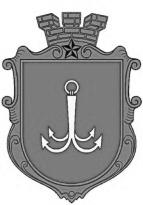 ОДЕСЬКА МІСЬКА РАДАПОСТІЙНА КОМІСІЯЗ ПИТАНЬ ПЛАНУВАННЯ, БЮДЖЕТУ І ФІНАНСІВ ________________№_________________на №______________від______________┌						┐ПРОТОКОЛ засідання комісії03.09.2021 року            11-00                каб. 307Присутні:Потапський Олексій Юрійович Макогонюк Ольга Олександрівна  Мороховський Вадим Вікторович Танцюра Дмитро Миколайович Запрошені:СЛУХАЛИ: Інформацію заступника директора Департаменту фінансів Одеської міської ради Жирової І.В. по коригуванню бюджету Одеської міської територіальної громади на 2021 рік за листом Департаменту фінансів Одеської міської ради № 04-14/247/1389 від 27.08.2021 року. Голосували за наступні коригування бюджету Одеської міської територіальної громади на 2021 рік:Направляємо наступні пропозиції по внесенню змін до бюджету Одеської міської територіальної громади на 2021 рік:Департаментом інформації та цифрових рішень Одеської міської ради з метою виконання Міської цільової програми підтримки інформаційної сфери  м. Одеси на 2021-2023 роки, затвердженої рішенням Одеської міської ради від  28 квітня 2021 року № 216-VIII, надані пропозиції (копія листа додається) щодо наступного перерозподілу бюджетних призначень:- зменшити бюджетні призначення загального фонду за КПКВКМБ 2318420 «Інші заходи у сфері засобів масової інформації» (видатки споживання) у сумі 590 000 грн;- збільшити бюджетні призначення спеціального фонду (бюджету розвитку) за КПКВКМБ 2310160 «Керівництво і управління у відповідній сфері у містах (місті Києві), селищах, селах, територіальних громадах» (найменування об’єкту: «Придбання обладнання і предметів довгострокового користування») у сумі  590 000 грн.  Кошти будуть спрямовані на придбання пристроїв для забезпечення безпеки електронної пошти та системи поштових повідомлень від наявних загроз, монтажу, встановленню, підключенню пристроїв забезпечення безпеки електронної пошти та первинне налаштування пристроїв забезпечення безпеки електронної пошти згідно з політикою мережевої безпеки.Для розробки тимчасових індивідуальних базових лінійних норм витрат палива на автомобіль, який було придбано установою «Одеський міський центр реінтеграції осіб без визначеного місця проживання» наприкінці 2020 року, Департаментом праці та соціальної політики Одеської міської ради надані пропозиції (копія листа додається) щодо перерозподілу бюджетних призначень загального фонду по КПКВКМБ 0813241 «Забезпечення діяльності інших закладів у сфері соціального захисту і соціального забезпечення» в межах затверджених бюджетних призначень на 2021 рік:- зменшити видатки споживання у сумі 1 800 грн;- збільшити видатки розвитку у сумі 1 800 грн.Розпорядженням Кабінету Міністрів України від 21 липня 2021 року № 822-р бюджету Одеської міської територіальної громади на 2021 рік збільшено обсяг субвенції з державного бюджету місцевим бюджетам на здійснення заходів щодо соціально-економічного розвитку окремих територій у сумі 4 965 200 грн (витяг додається). Відповідно до зазначеного розпорядження видатки спрямовуються на придбання реанімобіля та медичного обладнання до нього для Комунального некомерційного підприємства «Дитяча міська клінічна лікарня № 3» Одеської міської ради, розташованої за адресою: Одеська область, м. Одеса, вул. Академіка Заболотного, буд. 26-А.Розпорядженням Кабінету Міністрів України від 30 червня 2021 року № 696-р бюджету Одеської міської територіальної громади на 2021 рік визначена субвенція з державного бюджету місцевим бюджетам на створення мережі спеціалізованих служб підтримки осіб, які постраждали від домашнього насильства та/або насильства за ознакою статі, у сумі 2 555 298 грн (витяг додається). Зважаючи на вказане, Департаментом праці та соціальної політики Одеської міської ради надані пропозиції (копія листа додається) щодо визначення та розподілу бюджетних призначень за рахунок коштів субвенції.Рішенням Одеської обласної ради від 19 серпня 2021 року внесені зміни до обласного бюджету Одеської області на 2021 рік, яким, зокрема, збільшено обсяг міжбюджетних трансфертів бюджету Одеської міської територіальної громади у загальній сумі 44 549 338 грн, у тому числі:Збільшено обсяг міжбюджетних трансфертів у загальній сумі    44 939 338 грн, у тому числі:- субвенція з місцевого бюджету на виплату грошової компенсації за належні для отримання жилі приміщення для сімей осіб, визначених абзацами 5 - 8 пункту 1 статті 10 Закону України «Про статус ветеранів війни, гарантії їх соціального захисту», для осіб з інвалідністю I - II групи, яка настала внаслідок поранення, контузії, каліцтва або захворювання, одержаних під час безпосередньої участі в антитерористичній операції, забезпеченні її проведення, здійсненні заходів із забезпечення національної безпеки і оборони, відсічі і стримування збройної агресії Російської Федерації у Донецькій та Луганській областях, забезпеченні їх здійснення, визначених пунктами 11 - 14 частини другої статті 7 Закону України «Про статус ветеранів війни, гарантії їх соціального захисту», та які потребують поліпшення житлових умов за рахунок відповідної субвенції з державного бюджету – 16 339 284 грн;- субвенція з місцевого бюджету на виплату грошової компенсації за належні для отримання жилі приміщення для внутрішньо переміщених осіб, які захищали незалежність, суверенітет та територіальну цілісність України і брали безпосередню участь в антитерористичній операції, забезпеченні її проведення, перебуваючи безпосередньо в районах антитерористичної операції у період її проведення, у здійсненні заходів із забезпечення національної безпеки і оборони, відсічі і стримування збройної агресії Російської Федерації у Донецькій та Луганській областях, забезпеченні їх здійснення, перебуваючи безпосередньо в районах та у період здійснення зазначених заходів, та визнані особами з інвалідністю внаслідок війни III групи відповідно до пунктів 11 - 14 частини другої статті 7 або учасниками бойових дій відповідно до пунктів 19 - 20 частини першої статті 6 Закону України «Про статус ветеранів війни, гарантії їх соціального захисту», та які потребують поліпшення житлових умов за рахунок відповідної субвенції з державного бюджету – 18 600 054 грн;- дотація з місцевого бюджету на здійснення переданих з державного бюджету видатків з утримання закладів освіти та охорони здоров'я за рахунок відповідної додаткової дотації з державного бюджету – 10 000 000 грн.Враховуючи вимоги статті 1036 Бюджетного кодексу України (далі – Кодексу), листи Департаменту освіти та науки Одеської міської ради та Департаменту охорони здоров’я Одеської міської ради (копії листів додаються) бюджетні призначення пропонується спрямувати на:- оплату праці працівників навчальних закладів, визначених у частині першій статті 1032 Кодексу (крім видатків на оплату праці з нарахуваннями педагогічних працівників навчальних закладів, визначених пунктами 1-6 частини першої статті 1032 Кодексу, а також навчальних закладів, визначених пунктами 7 і 8 частини першої статті 1032 Кодексу, в частині здобуття повної загальної середньої освіти) у сумі 5 552 400 грн;- оплату комунальних послуг та енергоносіїв закладів охорони здоров’я, визначених у пункті 3 частини першої статті 89 та у пункті 3 частини першої   статті 90 Кодексу у сумі 4 447 600 грн.5.2. Здійснено перерозподіл та зменшено обсяг субвенції з обласного бюджету Одеської області на виконання інвестиційних проектів у сумі 390 000 грн. У зв’язку з цим необхідно внести наступні зміни до бюджету розвитку Одеської міської територіальної громади:- збільшити бюджетні призначення Приморській районній адміністрації Одеської міської ради на розробку проектно-кошторисної документації та проведення робіт з капітального ремонту покрівлі та заміни віконних блоків та дверей у житловому будинку за адресою: м. Одеса, вул. Успенська, 61 - 610 000 грн; - зменшити бюджетні призначення, які визначені у бюджеті Одеської міської територіальної громади як нерозподілені видатки, за головним розпорядником бюджетних коштів – Департамент фінансів Одеської міської ради – 1 000 000 грн;- перерозподілити бюджетні призначення між об’єктами, визначені Київській районній адміністрації Одеської міської ради.За – одноголосно. ВИСНОВОК: Погодити коригуванню бюджету Одеської міської територіальної громади на 2021 рік за листом Департаменту фінансів Одеської міської ради № 04-14/247/1389 від 27.08.2021 року.СЛУХАЛИ: Інформацію заступника директора Департаменту фінансів Одеської міської ради Жирової І.В. щодо проєкту рішення «Про внесення змін до рішення Одеської міської ради від 24.12.2020 року № 13-VIII «Про бюджет Одеської міської територіальної громади на 2021 рік». Голосували за проєкт рішення «Про внесення змін до рішення Одеської міської ради від 24.12.2020 року № 13-VIII «Про бюджет Одеської міської територіальної громади на 2021 рік»: За – одноголосно.ВИСНОВОК: Підтримати проєкт рішення «Про внесення змін до рішення Одеської міської ради від 24.12.2020 року № 13-VIII «Про бюджет Одеської міської територіальної громади на 2021 рік» та внести його на розгляд сесії Одеської міської ради. СЛУХАЛИ: Інформацію заступника директора Департаменту фінансів Одеської міської ради Жирової І.В. щодо проєкту рішення «Про схвалення Прогнозу бюджету Одеської  міської територіальної громади на 2022-2024 роки» та фінансово-економічне обґрунтування до нього (листи Департаменту фінансів № 05-16-541/1317 від 11.08.2021 року та № 04-14/248/1404 від 30.08.2021 року).ВИСНОВОК: Інформацію прийняти до відома. СЛУХАЛИ: Інформацію за зверненням начальника Управління капітального будівництва Одеської міської ради Панова Б.М. щодо проєкту рішення  «Про надання згоди на придбання в комунальну власність Одеської міської територіальної громади квартир на виконання Міської цільової програми забезпечення житлом дітей-сиріт, дітей, позбавлених батьківського піклування, осіб із їх числа та багатодітних сімей, які виховують п’ятьох та більше дітей, на 2021-2022 роки» (лист № 02-05/939-04 від 16.08.2021 року).Голосували за проєкт рішення «Про надання згоди на придбання в комунальну власність Одеської міської територіальної громади квартир на виконання Міської цільової програми забезпечення житлом дітей-сиріт, дітей, позбавлених батьківського піклування, осіб із їх числа та багатодітних сімей, які виховують п’ятьох та більше дітей, на 2021-2022 роки»:За – одноголосно.ВИСНОВОК: Підтримати проєкт рішення «Про надання згоди на придбання в комунальну власність Одеської міської територіальної громади квартир на виконання Міської цільової програми забезпечення житлом дітей-сиріт, дітей, позбавлених батьківського піклування, осіб із їх числа та багатодітних сімей, які виховують п’ятьох та більше дітей, на 2021-2022 роки» та внести його на розгляд сесії Одеської міської ради. СЛУХАЛИ: Інформацію директора департаменту міського господарства Одеської міської ради Мостовських Н.І. щодо проектів рішення «Про виділення Комунальному підприємству «Теплопостачання міста Одеси» коштів з бюджету  Одеської міської територіальної громади на 2021 рік у частині компенсації витрат на надання населенню та іншим групам споживачів м. Одеси послуг із централізованого опалення та постачання теплової енергії, що становлять загальний економічний інтерес» (лист Департаменту міського господарства Одеської міської ради  № 1047/вих. від 27.08.2021 року) та «Про надання згоди Комунальному підприємству «Теплопостачання міста Одеси» на укладання з ТОВ «Газопостачальна компанія «Нафтогаз Трейдинг» Договору постачання природного газу на період з червня 2021 року до червня           2024 року» (лист № 1041/вих. від 26.08.2021 року).  Виступили: Потапський О.Ю., Позднякова Г.І., Мороховський В.В., Макогонюк О.О., Авдєєв О.Р., Асауленко О.В. ВИСНОВОК: Перенести розгляд питання на наступне засідання комісії. СЛУХАЛИ: Інформацію директора Департаменту міського господарства Одеської міської ради Мостовських Н.І. щодо перерозподілу запланованих бюджетних призначень на 2021 рік Комунальному підприємству «Теплопостачання міста Одеси» (лист  № 1079/вих. від 02.09.2021 року).Голосували за перерозподілу запланованих бюджетних призначень на 2021 рік Комунальному підприємству «Теплопостачання міста Одеси»За – одноголосно.ВИСНОВОК:  Погодити Комунальному підприємству «Теплопостачання міста Одеси» перерозподілу запланованих бюджетних призначень на 2021 рік за листом  Департаменту міського господарства Одеської міської ради          № 1079/вих. від 02.09.2021 року.СЛУХАЛИ: Інформацію директора Департаменту міського господарства Одеської міської ради Мостовських Н.І. щодо перерозподілу запланованих бюджетних призначень на 2021 рік Комунальному підприємству «Теплопостачання міста Одеси» (лист комунального підприємства «Теплопостачання міста Одеси»  № 05/08-368 від 01.09.2021 року).Голосували за внесення змін до призначених витрат Комунальному підприємству «Теплопостачання міста Одеси»:За – одноголосно.ВИСНОВОК: Погодити Комунальному підприємству «Теплопостачання міста Одеси» перерозподіл частини бюджетних коштів на придбання матеріалів для ремонту повітряної тепломережі, що проходить у сквері «Курсантські сходи» між вулицями Дюківська, Балківська та спуском Ст. Олейника».Голова комісії							О.Ю.ПотапськийСекретар комісії							О.О.Макогонюкпл. Думська, 1, м. Одеса, 65026, УкраїнаЖироваІрина В’ячеславівна   - заступник директора Департаменту фінансів Одеської міської ради;МостовськихНаталія Іванівна- директор Департаменту міського господарства Одеської міської ради;ПоздняковаГанна Іванівна - директор комунального підприємства Одеської міської ради «Теплопостачання міста Одеси»;АвдєєвОлександр Робертович - депутат Одеської міської ради;АсауленкоОлексій Володимирович - депутат Одеської міської ради;ПоказникиСума, грн..ПоказникиСума, грн..Оплата теплопостачання, в т.ч:-1 796 067,60Часткове погашення заборгованості за послуги з виробництва теплової енергії на користь ПАТ «Одеська ТЕЦ» згідно рішення Госп.суду Одеської обл. від 12.05.2021р.  по Справі № 916/3762/20-1 796 067,60Предмети, матеріали, обладнання та інвентар, у т.ч.:+1 796 067,60Оплата  за пально-мастильні матеріали+1 796 067,60